Государственная Дума проголосовала за принятие закона, предоставляющего право фермерским хозяйствам и индивидуальным предпринимателям, не имеющим статуса юрлица, заниматься племенным животноводством. Данный вопрос многократно обсуждался фермерами на съездах АККОР.«Госдума приняла в третьем окончательном чтении соответствующий законопроект, доработанный и усовершенствованный благодаря поправкам нашей партии, - комментирует один из авторов документа, первый заместитель председателя комитета Госдумы по аграрным вопросам, федеральный координатор партпроекта «Российское село» Владимир Плотников. – Теперь и фермеры, и ИП без образования юридического лица смогут получить статус «племенного хозяйства» и пользоваться государственной поддержкой».Кроме того, в законе предусмотрено, что в зависимости от вида деятельности племенному хозяйству органами государственной власти субъектов РФ, осуществляющими управление в области племенного животноводства, выдается заключение о соответствии виду племенного хозяйства. Требования к видам таких хозяйств утверждается специально уполномоченным Правительством РФ государственным органом по управлению племенным животноводством.«Единая Россия» последовательно выполняет обещания по поддержке аграриев. Один из пунктов Народной программы партии говорит о необходимости упростить административные требования к ведению микро- и малого бизнеса в сельском хозяйстве и обеспечить их поддержку.«Сегодня необходимо наращивать поголовье, и большие резервы в этом у малых форм хозяйствования. Занятие животноводством это дополнительные объемы производства. Это занятость на селе, это доход сельских семей, – подчеркнул депутат ГосДумы Владимир Плотников. – Развитие животноводства – реальный путь решения задачи, поставленной Президентом: сокращения бедности, создания рабочих мест на сельских территориях».ФЗ вступает в силу с 1 сентября 2022 года.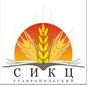                                                355035, РФ, г. Ставрополь, ул. Мира 337            тел/факс (8652) 35-30-90, 35-82-05, 75-21-02, 75-21-05          www.stav-ikc.ru, e-mail: gussikc@yandex.ruГКУ «Ставропольский СИКЦ»Информационный листок ГОСДУМА РФ ОДОБРИЛА ЗАКОН О ПЛЕМЕННОМ ЖИВОТНОВОДСТВЕ ДЛЯ ФЕРМЕРОВ